X. SPORTOVNÍ HRY JUSTICE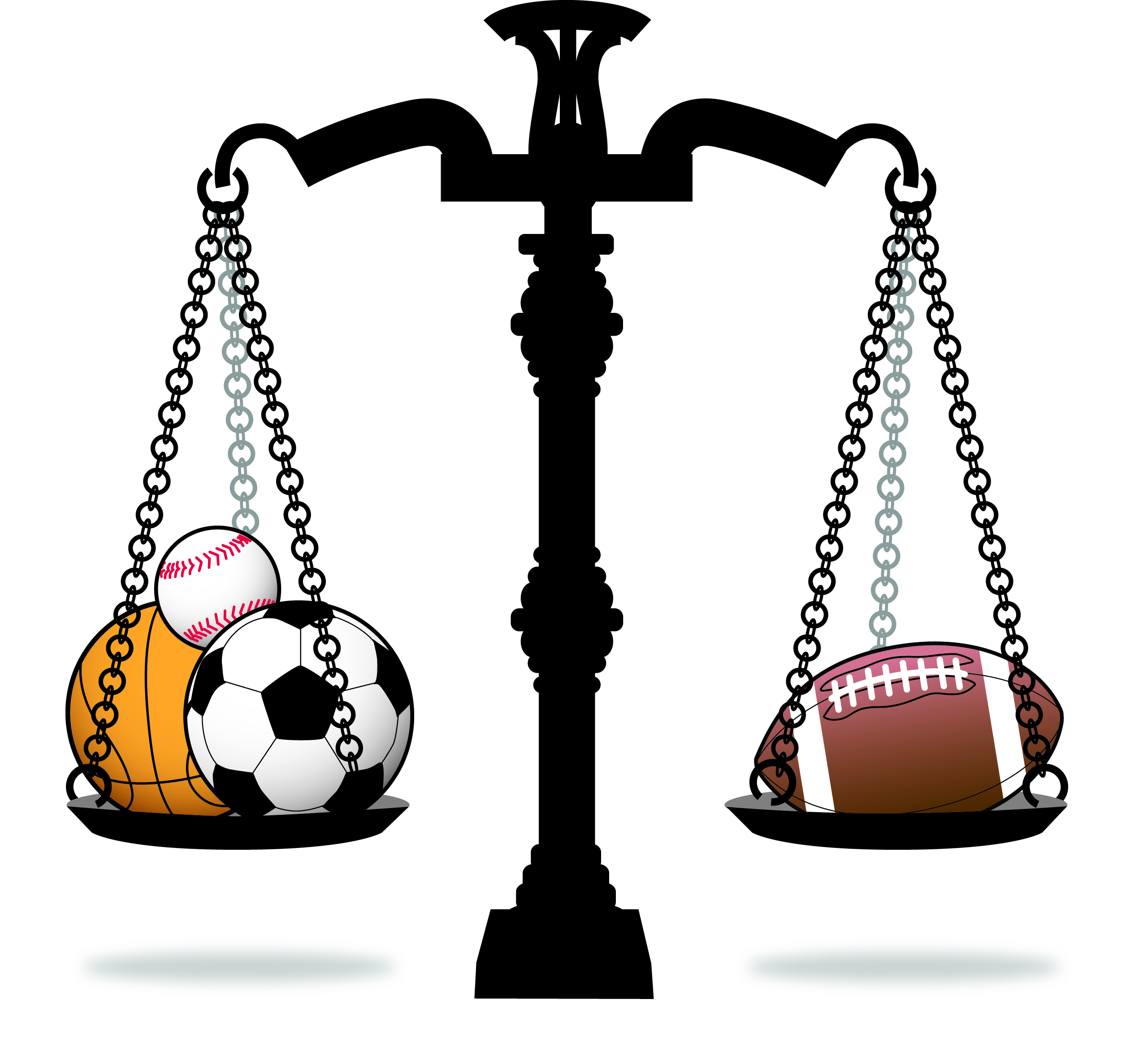 Justiční akademie Kroměříž
31. srpna - 1. září 2017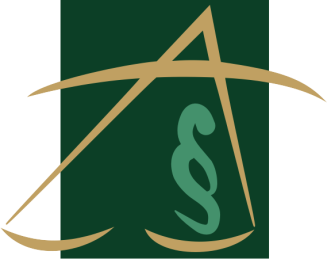 SEZNAM TÝMŮ					Krajský soud v Brně					Krajský soud v Ústí nad Labem Krajský soud v PrazeKrajský soud v OstravěMěstský soud v PrazeVrchní soud v PrazeNejvyšší soud		Ministerstvo spravedlnostiJustiční akademie					             PŘÍJEZD, UBYTOVÁNÍ, ZAHÁJENÍ HER + PŘESUN NA ZACHARVe čtvrtek 31. 8. 2017 od 10.00 hod možnost příjezdu a ubytování, oběd NENÍ zajištěn!Ubytování zajištěno do 2. 9. 2017 - sobota (check out 10:00 hod).Informace o místě ubytování (jednotlivé budovy) obdržíte předem. Zahájení sportovních her proběhne ve 13:00 v zadní části Podzámecké zahrady (vstup z tzv. Pionýrské louky – ulice Kojetínská), kde následně bude odstartován závod v běhu (ženy 1,5 km, muži 3 km). K dispozici jsou zde šatny a toalety (ve sportovním areálu na Pionýrské louce, Kojetínská ulice). Po skončení závodu v běhu se všichni účastníci her přesunou do sportovního areálu při ZŠ Zachar, Albertova 4062, Kroměříž – zadní vchod z ulice Žižkova (cca 15 min. pěšky).V případě špatného počasí (vytrvalý déšť) se zahájení her uskuteční v areálu ZŠ Zachar – aktuální informace bude na nástěnkách na vrátnici jednotlivých budov.Veškeré další disciplíny budou probíhat v areálu ZŠ Zachar, kde je zajištěno celodenní občerstvení, šatny a zázemí.ČASOVÝ HARMONOGRAMStravování (sportovní areál ZACHAR)31. srpna 2017 - čtvrtekOběd:		NENÍ zajištěn!Večeře: 	18:00 - 19:00 hod (sportovní areál Zachar)Občerstvení během odpoledne možno zakoupit.1. září 2017 - pátekSnídaně: 	8:00 – 10:00 (sportovní areál Zachar)Oběd: 		11:30 – 13:00 (sportovní areál Zachar)Večeře:	19:00 - formou rautu (budova „C“ JA v Kroměříži)Po celou dobu bude možnost zakoupení občerstvení přímo ve sportovním areálu.Program jednotlivých disciplín31. srpna 2017 - čtvrtek13:00	slavnostní zahájení (zadní část Podzámecké zahrady)13:15	běh (Podzámecká zahrada) – ženy 1,5 km, muži 3 km15:00	nohejbal (sportovní areál ZŠ Zachar, venku - umělý povrch, tartan)15:00	stolní tenis (sportovní areál ZŠ Zachar, tělocvična)15:30	skok do dálky ženy (sportovní areál ZŠ Zachar)17:00 	skok do dálky muži (sportovní areál ZŠ Zachar)1. září 2017 – pátek – vše na ZŠ Zachar             9:00	volejbal (umělá tráva – koberec vysypaný pískem)10:00	tenis (umělá tráva – koberec vysypaný pískem)13:00	fotbal (umělá tráva)Odpoledne:	štafetový běh 4x300 metrů – tartan19:00	večeře formou rautu, vyhlášení výsledků (budova „C“ JA v Kroměříži)SPORTOVNÍ AREÁLSportovní areál ZŠ Zachar je vybaven dvěma tělocvičnami, šatnami se sprchami, jsou k dispozici toalety. V tělocvičně proběhne ve čtvrtek stolní tenis, ostatní disciplíny budou probíhat ve venkovním areálu (v případě špatného počasí v tělocvičně) – viz příloha – popis jednotlivých disciplín.Venkovní hřiště na tenis i volejbal – povrch je umělá tráva s krátkým vlasem (koberec – vysypaný pískem), hřiště na fotbal umělá tráva speciální pro fotbalová hřiště, nohejbal – tartan.Počet hřišť: tenis – 2 kurty, volejbal – 2 kurty, nohejbal – 2 kurty, fotbal – 1 hřiště.BODOVÁNÍBodování za pořadí v jednotlivých disciplínách:místo	…………….		10 bodůmísto	…………….		7 bodůmísto	…………….		5 bodymísto	…………….		3 bodymísto	…………….		2 bodymísto	…………….		1 bodBodování jednotlivcůvýkony sportovců jsou v jednotlivých disciplínách bodovány dle výše uvedené stupnicepři shodném výsledku dvou nebo více sportovců v téže disciplíně rozhodne o pořadí další zápas, utkání či výkonpři shodném výsledku dvou nebo více sportovců v běhu získají sportovci stejný počet bodů Bodování týmůpořadí týmů je určeno součtem bodů z jednotlivých disciplínpři rovnosti bodů rozhoduje počet lepších umístění v jednotlivých disciplínách
 INFORMAČNÍ SYSTÉMVe sportovním areálu ZŠ Zachar bude po celou dobu konání her k dispozici zástupce pořadatele, který bude zodpovídat veškeré dotazy k průběhu herVýsledky jednotlivých disciplín budou vyvěšeny po skončení jednotlivých disciplín na informačních tabulích ve sportovním areálu – informační stanoviště ZÁVĚREČNÝ VEČERMísto konání: 			přízemí budovy C, Smetanova ul., KroměřížZahájení: 				pátek 1.9.2017 od 19:00 hod.Program:				1. večeře – raut2. vyhlášení výsledků					3. společenský večer – oslava vítězů a diskotékaÚčastníkům her bude v přízemí k dispozici bar s nabídkou alko a nealko nápojů. Využití nabídky baru si hradí každý účastník sám.Předpokládané ukončení:	02:00hodV rámci závěrečného večera budou vyhlášeny výsledky her, a to:v každé disciplíně (kategorii):	„3 nejlepší sportovci (týmy)“v celkovém hodnocení:		„3 nejlepší týmy“
		 Realizační tým her9.  Účastnický poplatekČástka:		1.500Kč/1os.Číslo účtu:		107-34522691/0710Termín úhrady:	do 11. srpna 201710. OSTATNÍ INFORMACEúčastnický poplatek za nepřítomného účastníka se nevrací, může být však použit pro účast náhradníkaorganizátor akce si vyhrazuje právo případných změn v organizaci her, a to s ohledem na vzniklé skutečnosti. O případných změnách budou účastníci vždy s předstihem informováni
účetní závěrkou zjištěný případný „přebytek“ finančních prostředků bude po skončení her rozdělen a zaslán zpět účastníkůmporušení pravidel (např. nesprávné údaje o účastnících, záměna osob a jiné) budou řešeny vyloučením účastníka ze sportovních her a pokutou 1.000 Kč.organizace a průběh her se nese v duchu pravidel „fair-play“, námitky či soudní a jiný přezkum průběhu a výsledků her se nepřipouští  Realizační týmRealizační týmRealizační týmjméno:zajištění:tel.Jana Vyskočilováorganizace737 247 425Renata Struminskástravování777 467 832Erika Vlčkováubytování737 247 535Miroslav Šimáknohejbal603 510 511Milan Pšejastolní tenis737 247 491Jaroslav Žaludafotbal733 191 351Ludmila Havelovávolejbal737 247 194Ludmila Havelovátenis737 247 194Markéta Železnáskok do dálky773 783 781Filip Glotzmannběh + štafetový běh737 247 537Josef Kolářprovozní záležitosti737 247 518Roman Pomothyvýsledky737 247 538Podklady k úhraděPodklady k úhraděPodklady k úhraděč.Název týmu:Variabilní symbol:1.Krajský soud v Ústí nad Labem33601022.Krajský soud v Ostravě33601053.Krajský soud v Brně33601044.Krajský soud v Praze33600995.Vrchní soud v Praze33600976.Městský soud v Praze33600987.Justiční akademie33601148.Ministerstvo spravedlnosti ČR33600019.Nejvyšší soud3360001